Universitatea de Medicină şi Farmacie “Carol Davila” Bucureşti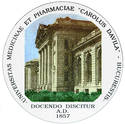 Comisia pentru asigurarea calităţiiFIŞA DISCIPLINEIDate despre programTimpul total estimat (ore/semestru de activitate didactică) – învăţământ modularPrecondiții (acolo unde este cazul)Condiții (acolo unde este cazul)Competențe specifice acumulateObiectivele disciplinei (reieşind din grila competenţelor specifice acumulate)ConținutulCoroborarea conţinuturilor disciplinei cu aşteptările reprezentanţilor comunităţii epistemice, asociaţiilor profesionale şi angajatori reprezentativi din domeniul aferent programuluiEvaluarea1.1.UNIVERSITATEA DE MEDICINĂ ŞI FARMACIE “CAROL DAVILA”UNIVERSITATEA DE MEDICINĂ ŞI FARMACIE “CAROL DAVILA”UNIVERSITATEA DE MEDICINĂ ŞI FARMACIE “CAROL DAVILA”UNIVERSITATEA DE MEDICINĂ ŞI FARMACIE “CAROL DAVILA”UNIVERSITATEA DE MEDICINĂ ŞI FARMACIE “CAROL DAVILA”UNIVERSITATEA DE MEDICINĂ ŞI FARMACIE “CAROL DAVILA”UNIVERSITATEA DE MEDICINĂ ŞI FARMACIE “CAROL DAVILA”UNIVERSITATEA DE MEDICINĂ ŞI FARMACIE “CAROL DAVILA”1.2. FACULTATEA MEDICINA/ DEPARTAMENTUL  FACULTATEA MEDICINA/ DEPARTAMENTUL  FACULTATEA MEDICINA/ DEPARTAMENTUL  FACULTATEA MEDICINA/ DEPARTAMENTUL  FACULTATEA MEDICINA/ DEPARTAMENTUL  FACULTATEA MEDICINA/ DEPARTAMENTUL  FACULTATEA MEDICINA/ DEPARTAMENTUL  FACULTATEA MEDICINA/ DEPARTAMENTUL  1.3.DISCIPLINA  DISCIPLINA  DISCIPLINA  DISCIPLINA  DISCIPLINA  DISCIPLINA  DISCIPLINA  DISCIPLINA  1.4. DOMENIUL DE STUDII : Sănătate - Reglementat sectorial în cadrul Uniunii EuropeneDOMENIUL DE STUDII : Sănătate - Reglementat sectorial în cadrul Uniunii EuropeneDOMENIUL DE STUDII : Sănătate - Reglementat sectorial în cadrul Uniunii EuropeneDOMENIUL DE STUDII : Sănătate - Reglementat sectorial în cadrul Uniunii EuropeneDOMENIUL DE STUDII : Sănătate - Reglementat sectorial în cadrul Uniunii EuropeneDOMENIUL DE STUDII : Sănătate - Reglementat sectorial în cadrul Uniunii EuropeneDOMENIUL DE STUDII : Sănătate - Reglementat sectorial în cadrul Uniunii EuropeneDOMENIUL DE STUDII : Sănătate - Reglementat sectorial în cadrul Uniunii Europene1.5.CICLUL DE STUDII: LICENȚĂCICLUL DE STUDII: LICENȚĂCICLUL DE STUDII: LICENȚĂCICLUL DE STUDII: LICENȚĂCICLUL DE STUDII: LICENȚĂCICLUL DE STUDII: LICENȚĂCICLUL DE STUDII: LICENȚĂCICLUL DE STUDII: LICENȚĂ1.6.PROGRAMUL DE STUDII: MEDICINAPROGRAMUL DE STUDII: MEDICINAPROGRAMUL DE STUDII: MEDICINAPROGRAMUL DE STUDII: MEDICINAPROGRAMUL DE STUDII: MEDICINAPROGRAMUL DE STUDII: MEDICINAPROGRAMUL DE STUDII: MEDICINAPROGRAMUL DE STUDII: MEDICINADate despre disciplinăDate despre disciplinăDate despre disciplinăDate despre disciplinăDate despre disciplinăDate despre disciplinăDate despre disciplinăDate despre disciplinăDate despre disciplină2.1.Denumirea disciplinei opționale din cadrul disciplinei: Etica in comunicarea cu pacientul in condiții medicale specificeDenumirea disciplinei opționale din cadrul disciplinei: Etica in comunicarea cu pacientul in condiții medicale specificeDenumirea disciplinei opționale din cadrul disciplinei: Etica in comunicarea cu pacientul in condiții medicale specificeDenumirea disciplinei opționale din cadrul disciplinei: Etica in comunicarea cu pacientul in condiții medicale specificeDenumirea disciplinei opționale din cadrul disciplinei: Etica in comunicarea cu pacientul in condiții medicale specificeDenumirea disciplinei opționale din cadrul disciplinei: Etica in comunicarea cu pacientul in condiții medicale specificeDenumirea disciplinei opționale din cadrul disciplinei: Etica in comunicarea cu pacientul in condiții medicale specificeDenumirea disciplinei opționale din cadrul disciplinei: Etica in comunicarea cu pacientul in condiții medicale specifice2.2Locaţia disciplinei: UMFCD/onlineLocaţia disciplinei: UMFCD/onlineLocaţia disciplinei: UMFCD/onlineLocaţia disciplinei: UMFCD/onlineLocaţia disciplinei: UMFCD/onlineLocaţia disciplinei: UMFCD/onlineLocaţia disciplinei: UMFCD/onlineLocaţia disciplinei: UMFCD/online2.3.Titularul activităților de curs Ș.L. Dr. Claudiu Gabriel Ionescu Titularul activităților de curs Ș.L. Dr. Claudiu Gabriel Ionescu Titularul activităților de curs Ș.L. Dr. Claudiu Gabriel Ionescu Titularul activităților de curs Ș.L. Dr. Claudiu Gabriel Ionescu Titularul activităților de curs Ș.L. Dr. Claudiu Gabriel Ionescu Titularul activităților de curs Ș.L. Dr. Claudiu Gabriel Ionescu Titularul activităților de curs Ș.L. Dr. Claudiu Gabriel Ionescu Titularul activităților de curs Ș.L. Dr. Claudiu Gabriel Ionescu 2.4.Titularul activităților de Lp / stagiu clinic Titularul activităților de Lp / stagiu clinic Titularul activităților de Lp / stagiu clinic Titularul activităților de Lp / stagiu clinic Titularul activităților de Lp / stagiu clinic Titularul activităților de Lp / stagiu clinic Titularul activităților de Lp / stagiu clinic Titularul activităților de Lp / stagiu clinic 2.5. Anul de studiu2.5. Anul de studiuII2.6. SemestrulI2.7. Tipul de evaluarecolocviu2.8. Regimul disciplineiDOPTNr. ore pe săptămânădin care :  cursdin care :  cursStagiu clinicTotal ore din planul de învățământ14Din care :        cursDin care :        curs14 Stagiu clinicDistributia fondului de timp14 oreStudiul după manual, suport de curs, bibliografie și notițeStudiul după manual, suport de curs, bibliografie și notițeStudiul după manual, suport de curs, bibliografie și notițeStudiul după manual, suport de curs, bibliografie și notițeStudiul după manual, suport de curs, bibliografie și notițeStudiul după manual, suport de curs, bibliografie și notițeDocumentare suplimentară în bibliotecă, pe platformele electronice de specialitate și pe terenDocumentare suplimentară în bibliotecă, pe platformele electronice de specialitate și pe terenDocumentare suplimentară în bibliotecă, pe platformele electronice de specialitate și pe terenDocumentare suplimentară în bibliotecă, pe platformele electronice de specialitate și pe terenDocumentare suplimentară în bibliotecă, pe platformele electronice de specialitate și pe terenDocumentare suplimentară în bibliotecă, pe platformele electronice de specialitate și pe terenPregătire seminarii / laboratoare, teme, referate, portofoliu și eseuriPregătire seminarii / laboratoare, teme, referate, portofoliu și eseuriPregătire seminarii / laboratoare, teme, referate, portofoliu și eseuriPregătire seminarii / laboratoare, teme, referate, portofoliu și eseuriPregătire seminarii / laboratoare, teme, referate, portofoliu și eseuriPregătire seminarii / laboratoare, teme, referate, portofoliu și eseuriTutoriatTutoriatTutoriatTutoriatTutoriatTutoriatExaminăriExaminăriExaminăriExaminăriExaminăriExaminări1 oraAlte activitățiAlte activitățiAlte activitățiAlte activitățiAlte activitățiAlte activitățiTotal ore de studiu individualTotal ore de studiu individualTotal ore de studiu individualNumărul de crediteNumărul de crediteNumărul de credite24.1.  de curriculum4.2. de competențe5.1.  de desfășurare a cursuluiSala de curs cu videoproiector•	prezentări power point•	dezbatere studii de caz5.2. de desfășurare a stagiului clinicCompetențe profesionale (exprimate prin cunoștințe și abilități)Cunoaştere şi înţelegere (cunoaşterea şi utilizarea adecvată a noţiunilor specifice disciplinei):cunoaşterea conceptelor si modelelor relevante pentru domeniul comunicarii medicale;cunoașterea conceptelor și teoriilor dezvoltării morale;cunoaşterea principalelor modalități de reglementare a eticii în Codurile de etică (principii, valori, proceduri);bună conduită în voluntariatExplicare şi interpretare (explicarea şi interpretarea unor idei, proiecte, procese, precum şi a conţinuturilor teoretice şi practice ale disciplinei):interpretarea modelelor și cadrelor de dezbatere pentru principalele aspecte ale eticii comunicarii medicale;explicarea coerentă a necesităţii adoptării unei anume abordări etice a comunicarii medicale;selectarea unei paradigme explicative şi a unui instrument de măsurare adecvat pentru cazurile ori conduitele lipsite de etică și integritate in activitatea de voluntarInstrumental – aplicative (proiectarea, conducerea şi evaluarea activităţilor știintifice și de cercetare: utilizarea unor metode, tehnici şi instrumente de investigare şi de aplicare):proiectarea unor planuri articulate de cercetare fundamentate pe principii etice;utilizarea unui ansamblu de metode și tehnici specifice comunicarii medicale bazate pe o conduită etică corectă;Atitudinale (manifestarea unei atitudini pozitive şi responsabile faţă voluntariat / centrat pe valori şi relaţii democratice/ promovarea unui sistem de valori culturale morale şi civice )însușirea principiilor etice în proiectarea, derularea și implementarea unui proiect de analiză a comunicarii medicale;manifestarea unei atitudini nediscriminatorii și obiective în procesele de cercetare;dezvoltarea morală – perspective teoretice și practice.Competențe transversale (de rol, de dezvoltare profesională, personale)Cunoașterea aspectelor deontologice și de drept comparat care au valoare și aplicabilitate generală în domeniul comunicarii medicale;Integrarea conceptelor și modelelor teoretice aferente eticii și integrității academice în dezvoltarea morală a profesionistului din domeniul medical;Analizarea critică a conceptelor și teoriilor din domeniul eticiiși abordarea corelativă a acestora cu noțiuni și perspective teoretico-aplicative din aria dreptului comparat.5.1. Obiectivul generalDezvoltarea morală și îmbunătățirea gradului de cunoaștere și de aplicare a unei conduite etice și de operaționalizare a eticii voluntarului în cadrul învăţământului universitar medical românesc, prin prisma însușirii unor concepte, metode, instrumente şi proceduri de analiză a respectării eticii comunicarii medicale la toate nivelurile (didactic, administrativ, științific etc.).5.2. Obiective specificeÎnsuşirea într-un mod adecvat a conceptelor specifice eticii voluntarului pentru aplicarea lor în dezvoltarea unei cariere profesionale responsabile, conduita morală fiind un important reper al profesionalismului.Dezvoltarea sistemului axiologic și a raționamentuluj moral aplicat comunicarii medicaleDobândirea cunoștințelor și a abilităţilor necesare pentru intelegerea, respectarea, elaborarea, implementarea codurilor de etică si integritate profesională.Dezvoltarea abilităților de identificare și soluționare a problemelorcu implicații de natură etică (dileme etice), a abaterilor de la conduita și a dilemelor morale in cazul comunicarii medicale8.1. CursMetode de predareObservațiiCurs 1 Comunicarea etică cu pacienții și familia - principii; de ce este important?Prezentarea orală a conținutului cursurilor în fața studențilorVideoproiector necesarCurs 2  Sănătate publică, mass-media și social media comunicare medicală eticăPrezentarea orală a conținutului cursurilor în fața studențilorVideoproiector necesarCurs 3 Comunicarea etică in caz pacienților psihiatriciPrezentarea orală a conținutului cursurilor în fața studențilorVideoproiector necesarCurs 4 Comunicarea etică a pacienților cu oncologie și îngrijiri paliativePrezentarea orală a conținutului cursurilor în fața studențilorVideoproiector necesarCurs 5 Transplantul, maternitatea surogat și comunicarea etică in cazul copiilorPrezentarea orală a conținutului cursurilor în fața studențilorVideoproiector necesarCurs 6 Comunicarea etică la sfârșitul viețiiPrezentarea orală a conținutului cursurilor în fața studențilorVideoproiector necesarCurs 7 Încălcări etice în comunicarea medicală și consecințele acesteiaPrezentarea orală a conținutului cursurilor în fața studențilorVideoproiector necesarCompetențele dobândite în disciplină conferă absolvenților o dezvoltare morală avansată, un sistem axiologic care să le permită exercitarea, în condiții etice, a sarcinilor profesionale.• Majoritatea subiectelor abordate în cadrul cursului fac parte din actualitatea nevoilor și intereselor de studiu și cercetare în domeniu. Toate transformările aflate în desfășurare în domeniul educațional, precum și la scara întregii societăți, au implicații semnificative pentru dimensiunile etice și morale ale învățământului superior, mai ales în contextul expansiunii radicale și rapide a universităților într-o societate bazată pe cunoștințe și valori academice.• Cadrele didactice au cercetat teme legate de morală, etică și integritate academică, corelând dinamica academică și profesională, în diverse contexte organizaționale.Tip de activitateCriterii de evaluareMetode de evaluarePondere din nota finalăCurs-Cunoașterea conceptelor și teoriilor din domeniulstudiat și capacitatea de a le corelaTest grilă cu întrebări de cunoștințe teoretice(15 întrebări cu 4 variante de răspuns, dintre care una corectă – 20 min., 8 răspunsuri corecte – clasa a 5-a)100%Stagiu clinicStagiu clinicStandard minim de performanțăStandard minim de performanțăStandard minim de performanțăStandard minim de performanțăObținerea unei note minime de 5 la evaluarea finală scrisă.• Minim 75% prezență la cursuri.• Definirea corectă a conceptelor de bază ale fiecărei teme.• Recunoașterea principalelor teorii și paradigme asociate eticii și integrității academice.Bibliografie•	Wheeler Robert (2022). Oxford Handbook of Medical Ethics and Law. Oxford University Press•	Zwitter Matjaz (2019). Medical Ethics in Clinical Practice. Springer Cham	Obținerea unei note minime de 5 la evaluarea finală scrisă.• Minim 75% prezență la cursuri.• Definirea corectă a conceptelor de bază ale fiecărei teme.• Recunoașterea principalelor teorii și paradigme asociate eticii și integrității academice.Bibliografie•	Wheeler Robert (2022). Oxford Handbook of Medical Ethics and Law. Oxford University Press•	Zwitter Matjaz (2019). Medical Ethics in Clinical Practice. Springer Cham	Obținerea unei note minime de 5 la evaluarea finală scrisă.• Minim 75% prezență la cursuri.• Definirea corectă a conceptelor de bază ale fiecărei teme.• Recunoașterea principalelor teorii și paradigme asociate eticii și integrității academice.Bibliografie•	Wheeler Robert (2022). Oxford Handbook of Medical Ethics and Law. Oxford University Press•	Zwitter Matjaz (2019). Medical Ethics in Clinical Practice. Springer Cham	Obținerea unei note minime de 5 la evaluarea finală scrisă.• Minim 75% prezență la cursuri.• Definirea corectă a conceptelor de bază ale fiecărei teme.• Recunoașterea principalelor teorii și paradigme asociate eticii și integrității academice.Bibliografie•	Wheeler Robert (2022). Oxford Handbook of Medical Ethics and Law. Oxford University Press•	Zwitter Matjaz (2019). Medical Ethics in Clinical Practice. Springer Cham	Data completării:…………………………………Semnătura titularului de cursSemnătura titularului de seminarData completării:…………………………………Data avizării în Consiliul Departamentului:………………………………Semnătura directorului de departamentSemnătura directorului de departamentData avizării în Consiliul Departamentului:………………………………